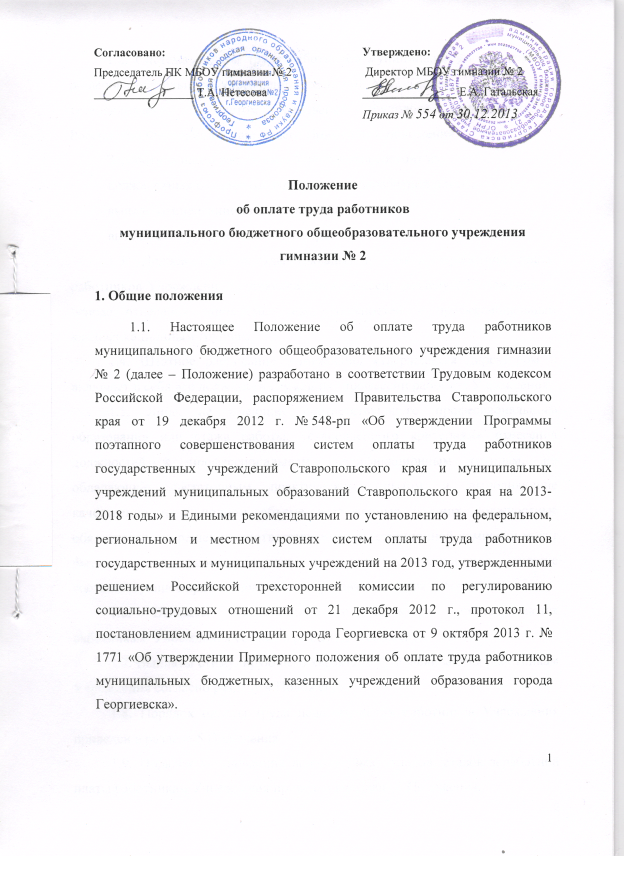 1.2. Система оплаты труда работников муниципального бюджетного общеобразовательного учреждения гимназии № 2 (далее – Учреждение) устанавливается с учетом требований трудового законодательства Российской Федерации и настоящего Примерного положения.Заработная плата работников Учреждения состоит из:должностных окладов (окладов), ставок заработной платы;выплат компенсационного характера;выплат стимулирующего характера.1.3. Должностные оклады (оклады) и ставки заработной платы работников Учреждения устанавливаются согласно разделу 2 Положения на основе отнесения занимаемых ими должностей к профессиональным квалификационным группам.1.4. Штатное расписание Учреждения утверждается директором и включает в себя все должности служащих (профессии рабочих) Учреждения. 1.5. Лица, не имеющие соответствующего профессионального образования или стажа работы, установленного критериями отнесения должностей к профессиональным квалификационным группам, но обладающие достаточным практическим опытом и выполняющие качественно и в полном объеме возложенные на них должностные обязанности, по решению соответствующей аттестационной комиссии могут быть назначены на соответствующие должности так же как и лица, имеющие соответствующее профессиональное образование и стаж работы.1.6. Выплаты компенсационного характера устанавливаются работникам  Учреждения согласно разделу 3 Положения.1.7. Выплаты стимулирующего характера устанавливаются работникам Учреждения согласно разделу 4 Положения.1.8. Порядок оплаты труда педагогических работников Учреждения приведен в разделе 5 Положения.1.9. Порядок установления должностных окладов, ставок заработной платы работникам Учреждения приведен в разделе 6 Положения.1.10. Порядок исчисления заработной платы педагогическим работникам Учреждения приведен в разделе 7 Положения.1.11. Порядок и условия почасовой оплаты труда педагогических работников Учреждения приведены в разделе 8 Положения.1.12. Система оплаты труда работников Учреждения устанавливается коллективным договором, Положением и иными локальными нормативными актами.1.13. Размеры окладов (должностных окладов), ставок заработной платы устанавливаются с учетом обеспечения их дифференциации в зависимости от требований к профессиональной подготовке и уровню квалификации, сложности выполняемых работ на основе профессиональных квалификационных групп профессий рабочих и должностей служащих и квалификационных уровней.1.14. Фонд оплаты труда формируется Учреждением на календарный год исходя из размеров субсидий, предоставленных на возмещение нормативных затрат, связанных с оказанием в соответствии с муниципальным заданием муниципальных услуг и средств, поступающих от приносящей доход деятельности.1.15. При наличии экономии средств по фонду оплаты труда Учреждения работникам может быть оказана материальная помощь. 2. Размеры должностных окладов, ставок заработной платы работников Учреждения по профессиональным квалификационным группам должностей2.1. Должностные оклады работников Учреждения по профессиональным квалификационным группам должностей.2.1.1. Должностные оклады заместителей директора Учреждения:Примечание к подпункту 2.1.1. В размеры должностных окладов заместителей директора, кроме заместителя директора по административно-хозяйственной части, включены размеры ежемесячной денежной компенсации на обеспечение книгоиздательской продукцией и периодическими изданиями.2.1.2. Должностной оклад главного бухгалтера:2.1.3. Ставки заработной платы по профессиональной квалификационной группе «Должности педагогических работников»:2.1.4. К ставкам заработной платы, установленным пп. 2.1.3. Положения, применяются следующие повышающие коэффициенты:за наличие II квалификационной категории или прошедшим аттестацию на подтверждение соответствия занимаемой должности – 1,05 (до окончания срока их действия у педагогических работников);за наличие I квалификационной категории – 1,10;за наличие высшей квалификационной категории – 1,15;за наличие высшего образования – 1,05.2.2. Размеры должностных окладов, ставок заработной платы работников, занимающих общеотраслевые должности служащих.2.2.1. Размеры должностных окладов работников Учреждения устанавливаются на основе отнесения занимаемых ими должностей к профессиональным квалификационным группам:Должности, отнесенные к ПКГ «Общеотраслевые должности служащих первого уровня» 3461 рубль.Должности, отнесенные к ПКГ «Общеотраслевые должности служащих второго уровня» 4705 рублей.Должности, отнесенные к ПКГ «Общеотраслевые должности служащих третьего уровня» 5354 рубля.2.2.2. Размеры должностных окладов работников культуры, включенных в штатное расписание Учреждения:2.3. Размеры должностных окладов, ставок заработной платы работников, осуществляющих профессиональную деятельность по профессиям рабочих.2.3.1. Размеры окладов рабочих Учреждения устанавливаются в зависимости от разрядов выполняемых работ:3. Выплаты компенсационного характера3.1. Выплаты компенсационного характера устанавливаются к должностным окладам, ставкам заработной платы работников с учетом повышающих коэффициентов, предусмотренных п. 2.1.4. Положения, если иное не установлено федеральным законодательством, нормативно-правовыми актами Ставропольского края.3.2. Выплаты работникам, занятым на тяжелых работах, работах с вредными и (или) опасными и иными особыми условиями труда.Оплата труда работников, осуществляющих деятельность на тяжелых работах, работах с вредными и (или) опасными и иными особыми условиями труда, производится в повышенном размере по сравнению со ставками заработной платы, окладами (должностными окладами), установленными для различных видов работ с нормальными условиями труда, но не ниже размеров, установленных Перечнем работ с опасными (особо опасными), вредными (особо вредными) и тяжелыми (особо тяжелыми) условиями труда, на которых установлены доплаты до 12 % и до 24 %, утвержденных приказом Госкомитета СССР по народному образованию от 20.08.1990 № 579 (с изменениями), в соответствии с которыми всем работникам независимо от наименования их должностей установлены компенсационные выплаты, если их работа осуществляется в условиях, предусмотренных этими Перечнями. В Учреждении на основании указанного Перечня по согласованию с профсоюзным комитетом утверждается перечень должностей, по которым с учетом конкретных условий работы устанавливается выплата, который закрепляется в коллективном договоре.3.3. Выплаты за работу в условиях, отклоняющихся от нормальных (при выполнении работ различной квалификации, совмещении профессий (должностей), сверхурочной работе, работе в ночное время и при выполнении работ в других условиях, отклоняющихся от нормальных).3.3.1. Выплаты за работу в условиях, отклоняющихся от нормальных (при выполнении работ различной квалификации).Примечания к таблице:1. Выплаты за классное руководство, проверку письменных работ устанавливаются в размере, предусмотренном настоящей таблицей, в классе (учебной группе) с наполняемостью не менее наполняемости, установленной соответствующими типовыми положениями об образовательных учреждениях. Для классов (учебных групп) с меньшей наполняемостью расчет размера выплаты за классное руководство, проверку письменных работ пропорционально фактической наполняемости классов.2. В случаях, когда работникам предусмотрены выплаты в процентах к должностному окладу, ставке заработной платы по 2 и более основаниям, абсолютный размер каждой выплаты, установленной в процентах, исчисляется из должностного оклада, ставки заработной платы без учета повышения по другим основаниям.3.3.2. Оплата труда работников за работу в ночное время (с 22-00 часов до 6-00 часов) производится в размере 35% часовой тарифной ставки (оклада), рассчитанного за каждый час работы в ночное время. 3.3.3. Оплата за работу в выходные и нерабочие праздничные дни.Работа в выходной или нерабочий праздничный день оплачивается не менее чем в двойном размере:работникам, труд которых оплачивается по дневным и часовым ставкам, - в размере не менее двойной дневной или часовой ставки;работникам, получающим должностной оклад, - в размере не менее одинарной дневной или часовой ставки (части должностного оклада) за день или час работы) сверх должностного оклада, если работа в выходной или нерабочий праздничный день производилась в пределах месячной нормы рабочего времени, и в размере не менее двойной дневной или часовой ставки (части должностного оклада) за день или час работы) сверх должностного оклада, если работа производилась сверх месячной нормы рабочего времени.3.3.4. Оплата за сверхурочную работу. Сверхурочная работа оплачивается за первые два часа работы не менее, чем в полуторном размере, за последующие часы - не менее, чем в двойном размере.По желанию работника сверхурочная работа может компенсироваться предоставлением дополнительного времени отдыха, но не менее времени, отработанного сверхурочно.	3.3.5. Работникам Учреждения, выполняющим в Учреждении в пределах рабочего дня наряду со своей основной работой, обусловленной трудовым договором, дополнительную работу по другой должности (профессии) или исполняющим обязанности временно отсутствующего работника без освобождения от своей основной работы, производится выплата за совмещение профессий (должностей) или исполнение обязанностей временно отсутствующего работника. При выполнении работником наряду со своей основной работой, обусловленной трудовым договором, дополнительного объема работ по одной и той же профессии или должности производится выплата за расширение зоны обслуживания или увеличение объема выполняемых работ.Установление выплат производится за:совмещение профессий (должностей), расширение зоны обслуживания, увеличение объема выполняемых работ – в пределах фонда заработной платы по вакантной должности;исполнение обязанностей временно отсутствующего работника – в пределах фонда заработной платы по должности отсутствующего работника.Фонд заработной платы по вакантной должности (должности временно отсутствующего работника) используется для установления выплат как одному, так и нескольким лицам. Конкретные размеры выплат определяются каждому работнику дифференцированно в зависимости от квалификации этого работника, объема выполняемых работ, степени использования рабочего времени.Выплаты могут быть уменьшены или полностью отменены при пересмотре в установленном порядке норм нагрузки, а также при ухудшении качества работы. 3.4. Выплаты, предусмотренные настоящим разделом, устанавливаются в процентах к должностному окладу (ставке заработной платы) по основной работе по соглашению сторон. 4. Выплаты стимулирующего характера4.1. Выплаты стимулирующего характера устанавливаются к должностным окладам, ставкам заработной платы работников с учетом повышающих коэффициентов, предусмотренных п. 2.1.6. настоящего Положения, в соответствии с коллективным договором, соглашениями, локальными нормативными актами, принимаемыми с учетом мнения представительного органа работников на основе формализованных показателей и критериев эффективности работы, измеряемых качественными и количественными показателями.Разработка показателей и критериев эффективности работы осуществляется с учетом следующих принципов:а) объективность – размер вознаграждения работника должен определяться на основе объективной оценки результатов его труда;б) предсказуемость – работник должен знать, какое вознаграждение он получит в зависимости от результатов своего труда;в) адекватность – вознаграждение должно быть адекватно трудовому вкладу каждого работника в результат деятельности всего Учреждения, его опыту и уровню квалификации;г) своевременность – вознаграждение должно следовать за достижением результата;д) прозрачность – правила определения вознаграждения должны быть понятны каждому работнику.Для принятия решения об установлении работникам выплат стимулирующего характера, а также для оценки эффективности работы различных категорий работников в Учреждении создается комиссия по распределению стимулирующей части фонда оплаты труда с участием представительного органа работников.Формы оценочных листов для всех категорий работников утверждаются приказом директора. Размеры выплат стимулирующего характера устанавливаются Учреждением самостоятельно в пределах имеющихся средств, в том числе внебюджетных по согласованию с представительным органом работников. Наименование, размер, периодичность и условия осуществления выплат стимулирующего характера педагогическим работникам, а также показатели и критерии оценки эффективности деятельности педагогического работника предусматриваются в трудовом договоре (дополнительном соглашении к трудовому договору).Выплаты стимулирующего характера заместителям директора Учреждения устанавливаются с учетом целевых показателей эффективности работы, устанавливаемых директору Учреждения.4.2. В Учреждении устанавливаются следующие виды выплат стимулирующего характера:а) за интенсивность и высокие результаты труда;б) за качество выполняемых работ;в) премиальные выплаты по итогам работы:4.3. Выплаты за интенсивность и высокие результаты труда включают в себя:выплаты к заработной плате молодым специалистам – учителям;педагогическим работникам за внеклассное руководство (руководство группой), руководство кружковой работой, организацию и проведение мероприятий (на время организации и проведения) в области образования (физкультуры, здравоохранения, молодежной политики и пр.) краевого, окружного и федерального значения;педагогическим работникам, реализующим образовательные программы с углубленным изучением отдельных учебных предметов, предметных областей соответствующей образовательной программы (профильное обучение) – до 15%;педагогическим работникам Учреждения за участие в работе краевых инновационных площадок;работникам за личный вклад в общие результаты деятельности Учреждения, участие в подготовке и организации социально-значимых мероприятий (подготовка и внесение изменений в коллективный договор, участие в подготовке и внесению изменений в положение об оплате труда работников и др.);работнику, ответственному за организацию питания в Учреждении;за наличие ученой степени, почетного звания, ведомственного почетного звания (нагрудного знака) устанавливается выплата стимулирующего характера:имеющим ученую степень кандидата наук в соответствии с профилем выполняемой работы по основной должности – в размере 20 процентов установленного должностного оклада, ставки заработной платы;имеющим ученую степень доктора наук в соответствии с профилем выполняемой работы по основной должности – в размере 30 процентов установленного должностного оклада, ставки заработной платы;имеющим почетное звание «народный» – в размере 30 процентов, «заслуженный» – 20 процентов установленной ставки заработной платы по основной должности, награжденным ведомственным почетным званием (нагрудным знаком) – в размере 15 процентов установленного должностного оклада, ставки заработной платы по основной должности.Примечание к пункту 4.3. При наличии у работника двух и более почетных званий и (или) нагрудных знаков выплата производится по одному из оснований.4.4. Выплаты за качество выполняемых работ осуществляются на основании Перечня критериев и показателей качества выполняемых работ.4.5. Премиальные выплаты по итогам работы включают в себя:премию по итогам работы за месяц;премию по итогам работы за квартал;премию по итогам работы за год;единовременную премию в связи с особо значимыми событиями.4.6. Размеры стимулирующих выплат устанавливаются в абсолютных размерах.4.7. Выплаты стимулирующего характера производятся ежемесячно по решению директора с учетом решения комиссии по распределению стимулирующей части фонда оплаты труда.Максимальный размер выплаты стимулирующего характера не ограничен.Планирование фонда оплаты труда по фонду стимулирующих выплат производится пропорционально доле базового фонда оплаты труда категорий работников, включенных в штатное расписание и тарификационный список.Фонд стимулирующих выплат педагогическим работникам Учреждения планируется отдельно (с учетом дополнительно выделенных средств). Расчет стоимости одного балла также осуществляется отдельно для педагогических работников и для остальных работников.5. Порядок установления должностных окладов, ставок заработной платы работникам Учреждения 5.1. Аттестация педагогических работников Учреждения осуществляется в соответствии с Порядком аттестации педагогических работников государственных и муниципальных образовательных учреждений, утвержденным приказом Министерства образования и науки Российской Федерации от 24 марта . № 209, Положением о формах и процедурах проведения аттестации педагогических работников государственных и муниципальных образовательных учреждений Ставропольского края, утвержденным приказом министерства образования Ставропольского края от 24 декабря 2009 года № 843-пр.5.2. Уровень образования педагогических работников при установлении размеров ставок заработной платы определяется на основании дипломов, аттестатов и других документов о соответствующем образовании, независимо от специальности, которую они получили (за исключением тех случаев, когда это особо оговорено).5.3. Педагогическим работникам, имеющим диплом государственного образца о высшем профессиональном образовании, должностные оклады, ставки заработной платы устанавливаются как лицам, имеющим высшее профессиональное образование, а педагогическим работникам, имеющим диплом государственного образца о среднем профессиональном образовании, – как лицам, имеющим среднее профессиональное образование.5.4. Наличие у работников диплома государственного образца «бакалавр», «специалист», «магистр» дает право на установление им должностных окладов,  ставок заработной платы, предусмотренных для лиц, имеющих высшее профессиональное образование.Окончание 3 полных курсов высшего учебного заведения, а также учительского института и приравненных к нему учебных заведений дает право на установление размеров должностных окладов, ставок заработной платы, предусмотренных для лиц, имеющих среднее профессиональное образование.5.5. Учителю-логопеду ставка заработной платы как лицу, имеющему высшее дефектологическое образование, устанавливаются:при получении диплома государственного образца о высшем профессиональном образовании по специальностям: тифлопедагогика; сурдопедагогика; олигофренопедагогика; логопедия; специальная психология; коррекционная педагогика и специальная психология (дошкольная); дефектология и другие аналогичные специальности;окончившим спецфакультеты по указанным выше специальностям и получившим диплом государственного образца о высшем профессиональном образовании.5.6. Изменение размеров должностных окладов, ставок заработной платы производится при:получении образования или восстановлении документов об образовании – со дня представления соответствующего документа;присвоении квалификационной категории – со дня вынесения решения аттестационной комиссией;присвоении почетного звания, награждения ведомственными знаками отличия – со дня присвоения, награждения;присуждении ученой степени доктора наук или кандидата наук – со дня принятия Министерством образования и науки Российской Федерации решения о выдаче диплома.При наступлении у работника права на изменение должностного оклада, размера оплаты труда в период пребывания в ежегодном или ином отпуске, в период его временной нетрудоспособности, а также в другие периоды, в течение которых за ним сохраняется средняя заработная плата, изменение должностного оклада, размера оплаты его труда осуществляется по окончании указанных периодов.5.7. Директор Учреждения проверяет документы об образовании и устанавливает работникам должностные оклады (ставки заработной платы); ежегодно составляет и утверждает на работников, выполняющих педагогическую работу без занятия штатной должности (включая работников, выполняющих эту работу в Учреждении помимо основной работы) тарификационные списки по форме, утверждаемой приказом управления образования и молодежной политики администрации города Георгиевска.Ответственность за своевременное и правильное определение размеров должностных окладов, ставок заработной платы работников Учреждения несет директор.6. Порядок исчисления заработной платы педагогическим работникам Учреждения6.1. Месячная заработная плата учителей (в том числе учителей, осуществляющих обучение детей на дому в соответствии с медицинским заключением, а также учителей, выполняющих преподавательскую работу в другой образовательной организации на условиях совместительства) определяется путем умножения размеров установленных им ставок заработной платы на фактическую нагрузку в неделю и деления полученного произведения на норму часов педагогической работы в неделю, установленную за ставку заработной платы.Установленная учителям при тарификации заработная плата выплачивается ежемесячно независимо от числа недель и рабочих дней в разные месяцы года. Тарификация учителей производится 1 раз в год. В случае если учебными планами предусматривается разное количество часов на предмет по полугодиям, тарификация осуществляется также 1 раз в год, но раздельно по полугодиям.6.2. За время работы в период осенних, зимних, весенних и летних каникул учащихся, а также в периоды отмены учебных занятий (образовательного процесса) для учащихся по санитарно-эпидемиологическим, климатическим и другим основаниям оплата труда педагогических работников и лиц из числа руководящего, административно-хозяйственного и учебно-вспомогательного персонала, ведущих в течение учебного года преподавательскую работу, в том числе занятия в кружках, производится из расчета заработной платы, установленной при тарификации, предшествующей началу каникул или периоду отмены учебных занятий (образовательного процесса) по указанным причинам.6.3. Тарификационные списки учителей Учреждения ежегодно утверждаются директором по согласованию с управлением образования и молодежной политики администрации города Георгиевска.7. Порядок и условия почасовой оплаты труда педагогических работников7.1. Почасовая оплата труда педагогических работников Учреждения применяется при оплате:за часы, выполненные в порядке замещения отсутствующих по болезни или другим причинам учителей и других педагогических работников, продолжавшегося не свыше двух месяцев;за педагогическую работу специалистов предприятий, учреждений и иных организаций (в том числе из числа работников органов, осуществляющих управление в сфере образования, методических и учебно-методических кабинетов), привлекаемых для педагогической работы в Учреждении.7.2. Размер оплаты за 1 час указанной педагогической работы определяется путем деления ставки заработной платы педагогического работника за установленную норму часов педагогической работы в неделю на среднемесячное количество рабочих часов, установленных по занимаемой должности.Среднемесячное количество рабочих часов определяется путем умножения нормы часов педагогической работы в неделю, установленной за ставку заработной платы педагогического работника, на количество рабочих дней в году по шестидневной рабочей неделе и деления полученного результата на 6 (количество рабочих дней в неделе), а затем на 12 (количество месяцев в году).7.3. Оплата труда за замещение отсутствующего педагогического работника, если оно осуществлялось свыше двух месяцев, производится со дня начала замещения за все часы фактической преподавательской работы на общих основаниях с соответствующим увеличением его учебной нагрузки путем внесения изменений в тарификацию.№ п/пНаименование должности Должностной оклад (рублей)№ п/пНаименование должности Группа по оплате трударуководителей№ п/пНаименование должности I1231.Заместитель директора162422.Заместитель директора по АХЧ16142№ п/пНаименование должности Должностной оклад (рублей)№ п/пНаименование должности Группа по оплате труда руководителей№ п/пНаименование должности I1231.Главный бухгалтер16142№ п/пКвалификационныйуровеньДолжности педагогических работников, отнесенные к квалификационным уровнямСтавка заработной платы (рублей)12341.1 квалификационный уровеньСтарший вожатый 54262.2 квалификационныйуровеньПедагог дополнительного образования56923.3 квалификационный уровеньВоспитатель; педагог-психолог62514.4 квалификационный уровень Преподаватель-организатор основ безопасности жизнедеятельности; учитель-логопед; учитель6919Наименование должностей входящих в профессиональные квалификационные группы и квалификационные уровниНаименование должностей входящих в профессиональные квалификационные группы и квалификационные уровниДолжностной оклад, рублейПрофессиональная квалификационная группа «Общеотраслевые должности служащих первого уровня»Профессиональная квалификационная группа «Общеотраслевые должности служащих первого уровня»Профессиональная квалификационная группа «Общеотраслевые должности служащих первого уровня»1 квалификационный уровеньСекретарь3722Профессиональная квалификационная группа «Общеотраслевые должности служащих второго уровня»Профессиональная квалификационная группа «Общеотраслевые должности служащих второго уровня»Профессиональная квалификационная группа «Общеотраслевые должности служащих второго уровня»1 квалификационный уровеньЛаборант без категории5060Профессиональная квалификационная группа «Общеотраслевые должности служащих третьего уровня»Профессиональная квалификационная группа «Общеотраслевые должности служащих третьего уровня»Профессиональная квалификационная группа «Общеотраслевые должности служащих третьего уровня»1 квалификационный уровеньБез категории: бухгалтер, программист, юрисконсульт57572 квалификационный уровеньII категория: бухгалтер, программист, юрисконсульт5929 3 квалификационный уровеньI категория: бухгалтер, программист, юрисконсульт6045 № п/пКвалификационный уровеньДолжности служащих, отнесенные к квалификационным уровнямДолжностной оклад (рублей)Профессиональная квалификационная группа «Должности работников, занятых в библиотеках»Профессиональная квалификационная группа «Должности работников, занятых в библиотеках»Профессиональная квалификационная группа «Должности работников, занятых в библиотеках»Профессиональная квалификационная группа «Должности работников, занятых в библиотеках»1.Должности, отнесенные к ПКГ «Должности работников культуры, искусства и кинематографии ведущего звена» Библиотекарь60662.Должности руководящего состава культуры, искусства и кинематографииЗаведующая библиотекой71321 разряд работ в соответствии с Единым                    
тарифно-квалификационным справочником работ и профессий   
рабочих: сторож, дворник.                                                 3664 рубля  2 разряд работ в соответствии с Единым                    
тарифно-квалификационным справочником работ и профессий   
рабочих: уборщик производственных и служебных помещений.3838 рубля  3 разряд работ в соответствии с Единым                    
тарифно-квалификационным справочником работ и профессий   
рабочих: рабочий по комплексному обслуживанию и ремонту зданий. 4013 рублей  №п/пНаименование работРазмер выплаты в процентах к должностному окладу (ставке заработной платы)1231.За индивидуальное обучение на дому больных детей (при наличии соответствующего медицинского заключения) учителям и другим педагогическим работникам.202.Заместителю директора по иностранному языку, учителям, владеющим иностранным языком и применяющим его в практической работе в Учреждении, в связи с реализацией программы повышенного уровня по изучению английского языка.153.Учителям, преподавателям за классное руководство (руководство группой):1-4-х классов;5-11-х классов.15204.Учителям 1-4-х классов за проверку письменных работ.105.Учителям, преподавателям за проверку письменных работ, из расчета педагогической нагрузки, по:русскому языку, математике,иностранному языку15до 106.Педагогическим работникам за заведование учебными кабинетами в Учреждениидо 107.Педагогическим работникам за заведование учебно-опытным участком (учебными мастерскими)до 258.Учителям за исполнение обязанностей заведование учебными мастерскими20-409.Педагогическим работникам за проведение внеклассной работы по физическому воспитанию в Учреждении.до 100 10.Логопедическая надбавка2011.Педагогическим работникам за работу с детьми, находящимися под опекой 1512.Преподавателю-организатору основ безопасности жизнедеятельности за организацию работы по гражданской обороне и защите от чрезвычайных ситуаций, с допризывной молодежью 2513.Педагогическим работникам за руководство методическими объединениямидо 15